§10801.  Establishment of agents1.  Appointment.  The commissioner may appoint clerks of towns, the State Tax Assessor or such other agents as the commissioner considers necessary to issue licenses and permits. For purposes of this section, "licenses and permits" includes, but is not limited to, moose lottery applications under section 11154 and antlerless deer permit applications under section 11152.  The commissioner shall determine the period during which the agents perform their duties.  In the case of services performed for the commissioner by the State Tax Assessor, the provisions of this chapter regarding agents' fees do not apply.[PL 2009, c. 186, §1 (AMD).]2.  Agents for purpose of selling licenses.  The commissioner shall adopt rules that establish the criteria for selecting agents to sell licenses and permits.  Rules adopted under this subsection are major substantive rules as defined in Title 5, chapter 375, subchapter 2‑A.[PL 2003, c. 414, Pt. A, §2 (NEW); PL 2003, c. 614, §9 (AFF).]3.  Reporting and payment requirements.  The commissioner shall adopt rules establishing the reporting requirements for agents and the procedure for payment of all funds collected for the reporting period.  If these rules include a requirement that agents must report more frequently than once a month, the commissioner is responsible for all costs associated with the additional reporting requirement, including mailing costs.  Rules adopted under this subsection are major substantive rules as defined in Title 5, chapter 375, subchapter 2‑A.[PL 2003, c. 414, Pt. A, §2 (NEW); PL 2003, c. 614, §9 (AFF).]4.  Deposit.  The commissioner shall deposit funds collected by agents from the sale of licenses and permits in the State Treasury as undedicated revenue to the General Fund.[PL 2003, c. 614, §9 (AFF); PL 2003, c. 655, Pt. B, §89 (AMD); PL 2003, c. 655, Pt. B, §422 (AFF).]5.  Purposes.  All funds derived from the sale of licenses or permits under this Part must be used for the following purposes only:A.  The administration of the department;  [PL 2003, c. 414, Pt. A, §2 (NEW); PL 2003, c. 614, §9 (AFF).]B.  The protection, propagation, preservation, promotion and investigation of fish and wildlife;  [PL 2003, c. 414, Pt. A, §2 (NEW); PL 2003, c. 614, §9 (AFF).]C.  Conservation education; and  [PL 2003, c. 414, Pt. A, §2 (NEW); PL 2003, c. 614, §9 (AFF).]D.  Other expenses incident to the administration of the functions set out in this subsection.  [PL 2003, c. 414, Pt. A, §2 (NEW); PL 2003, c. 614, §9 (AFF).][PL 2003, c. 414, Pt. A, §2 (NEW); PL 2003, c. 614, §9 (AFF).]6.  Delinquent agents.  An agent is delinquent if that agent fails to forward to the commissioner funds collected by that agent by the date established in rules adopted under subsection 3.  Failure to remit the funds as provided in this section results in the following sanctions, in addition to any others provided by law.A.    [PL 2011, c. 533, §2 (RP).]B.    [PL 2013, c. 538, §2 (RP).]C.  If an agent is delinquent for more than 150 days or is delinquent 3 or more times in one year, the commissioner shall:(1)  Terminate the agency for the balance of the year; and(2)  Order that the agency not be renewed for the next year.  [PL 2011, c. 253, §11 (AMD).][PL 2013, c. 538, §2 (AMD).]7.  Exception.  This section does not apply to the State Tax Assessor with respect to services performed for the commissioner.[PL 2003, c. 414, Pt. A, §2 (NEW); PL 2003, c. 614, §9 (AFF).]SECTION HISTORYPL 2003, c. 414, §A2 (NEW). PL 2003, c. 414, §D7 (AFF). PL 2003, c. 614, §9 (AFF). PL 2003, c. 655, §B89 (AMD). PL 2003, c. 655, §B422 (AFF). PL 2009, c. 186, §1 (AMD). PL 2011, c. 253, §11 (AMD). PL 2011, c. 533, §2 (AMD). PL 2013, c. 538, §2 (AMD). The State of Maine claims a copyright in its codified statutes. If you intend to republish this material, we require that you include the following disclaimer in your publication:All copyrights and other rights to statutory text are reserved by the State of Maine. The text included in this publication reflects changes made through the First Regular and First Special Session of the 131st Maine Legislature and is current through November 1, 2023
                    . The text is subject to change without notice. It is a version that has not been officially certified by the Secretary of State. Refer to the Maine Revised Statutes Annotated and supplements for certified text.
                The Office of the Revisor of Statutes also requests that you send us one copy of any statutory publication you may produce. Our goal is not to restrict publishing activity, but to keep track of who is publishing what, to identify any needless duplication and to preserve the State's copyright rights.PLEASE NOTE: The Revisor's Office cannot perform research for or provide legal advice or interpretation of Maine law to the public. If you need legal assistance, please contact a qualified attorney.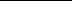 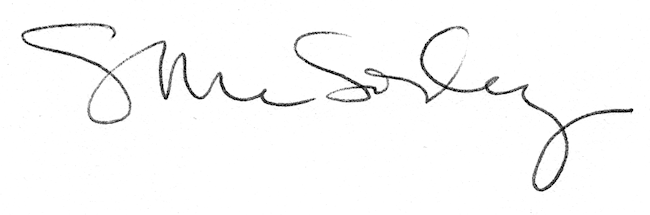 